	Женева, 24 мая 2010 годаУважаемая госпожа,
уважаемый господин,1	По просьбе председателя 13-й Исследовательской комиссии – Будущие сети, включая сети подвижной связи и СПП, имею честь сообщить Вам, что указанная Исследовательская комиссия, собрание которой состоится 16 сентября 2010 года, намеревается применить для утверждения вышеупомянутого проекта новой Рекомендации процедуру, описанную в разделе 9 Резолюции 1 (Йоханнесбург, 2008 г.) ВАСЭ.2	Название, краткое изложение предлагаемого к утверждению проекта новой Рекомендации МСЭ-Т и указание на место его размещения содержатся в Приложении 1.3	Просьба ко всем Государствам – Членам МСЭ, Членам Сектора или Ассоциированным членам, располагающим информацией о принадлежащим им или другим сторонам патентах, которые могут полностью либо частично охватывать элементы проекта предлагаемой к утверждению Рекомендации, сообщить об этом БСЭ в соответствии с общей патентной политикой для МСЭ-Т/МСЭ-R/ИСО/МЭК.Имеющаяся патентная информация доступна в онлайновом режиме на веб-сайте МСЭ-Т (www.itu.int/ITU-T/ipr/).4	Учитывая положения раздела 9 Резолюции 1, заранее благодарю Вас за информацию о том, дает ли ваша администрация 13-й Исследовательской комиссии полномочия рассмотреть на своем собрании проект указанной новой Рекомендации на предмет ее утверждения, направленную в мой адрес до 6 сентября 2010 года 2400 UTC.Если какие-либо Государства-Члены сочтут, что рассматривать Рекомендацию на предмет ее утверждения не следует, им необходимо сообщить о причинах такого неодобрения и указать, какие возможные изменения могли бы способствовать дальнейшему рассмотрению и утверждению проекта новой Рекомендации.5	В случае если 70% или более Государств-Членов в своих ответах выскажутся за рассмотрение на собрании Исследовательской комиссии проекта указанной новой Рекомендации на предмет ее утверждения, одно пленарное заседание 16 сентября 2010 года будет отведено для применения процедуры утверждения.В связи с этим предлагаю вашей администрации направить на собрание своего представителя. Администрациям Государств – Членов Союза предлагается сообщить фамилии глав их делегаций. Если ваша администрация желает быть представленной на собрании признанной эксплуатационной организацией, научной или промышленной организацией либо иным объединением, занимающимся вопросами электросвязи, то в соответствии с п. 239 Статьи 19 Конвенции МСЭ необходимо должным образом сообщить об этом Директору БСЭ.6	Повестка дня и вся соответствующая информация, касающаяся собрания 13-й Исследовательской комиссии, будут предоставлены в Коллективном письме 6/13.7	После собрания Директор БСЭ в циркулярном письме уведомит о принятом по данной Рекомендации решении. Эта информация будет также опубликована в Оперативном бюллетене МСЭ.С уважением,Малколм Джонсон
Директор Бюро
стандартизации электросвязиПриложение: 1Приложение 1
(к Циркуляру 111 БСЭ)Краткое изложение текста и указание на место его размещения Проект новой Рекомендации МСЭ-T Y.2721
(COM 13-R 20)Требования к управлению идентификационными данными СПП 
и случаи примененияРезюмеНастоящая Рекомендация содержит примеры случаев применения управления идентификационными данными и требования к сетям последующих поколений (СПП) и интерфейсам. Функции и возможности УИд используются для обеспечения определения идентификационных данных; обеспечения идентификации или идентификаций объекта (например, пользователь, абонент, группа, организация, федерация, предприятие, устройство, элемент сети, система или объект); и для оказания содействия и расширения использования бизнес-приложений и приложений в области безопасности, включая услуги сетей, использующих идентификацию.Содержащиеся в настоящей Рекомендации требования предназначены для СПП (т. е. управляемых сетей с коммутацией пакетов), как определено в Рекомендации МСЭ-Т Y.2001 [ITU-Т Y.2001]. Однако ее можно применять при необходимости и к другим типам сетей (например, корпоративные сети и сети предприятий).Содержащиеся в настоящей Рекомендации задачи и требования основаны на структуре УИд, изложенной в Рекомендации МСЭ-Т Y.2720 [ITU-Т Y.2720], и анализе примеров случаев применения, касающихся СПП. Примеры случаев применения информативны и документально оформлены в Дополнениях к настоящей Рекомендации.______________Бюро стандартизации 
электросвязи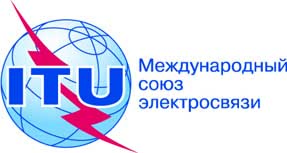 Осн.:
Циркуляр 111 БСЭCOM 13/TK–	Администрациям Государств – Членов СоюзаТел.:Факс:Эл. почта:+41 22 730 5126
+41 22 730 5853tsbsg13@itu.intКопии:–	Членам Сектора МСЭ-Т–	Ассоциированным членам МСЭ-Т–	Председателю и заместителям председателя 13-й Исследовательской комиссии–	Директору Бюро развития электросвязи–	Директору Бюро радиосвязиПредмет:Собрание 13-й Исследовательской комиссии, имеющее целью утверждение
проекта новой Рекомендации МСЭ-T Y.2721 в соответствии с положениями раздела 9 Резолюции 1  (Йоханнесбург, 2008 г.) ВАСЭЖенева, 16 сентября 2010 года